Auto-focus&Zoom PC boardTechnical specificationsII. External description of the interface2.1 External integrated interfaceConnector Type: FWF12504-S12B24W5M (12PIN/1.25mm spacing/slope)2.2 Integrated Motor InterfaceConnector Type: FWF12504-S10B24W5M (10PIN/1.25mm spacing/slope)2.3 Temperature interfaceConnector Type: FWF12504-S 04B24W5M (4PIN/1.25mm spacing/slope)2.4 Debugging interfaceManufacturer reserve..5 2. Overall external interface diagramThe overall external interface diagram of the hardware is shown in figure 1: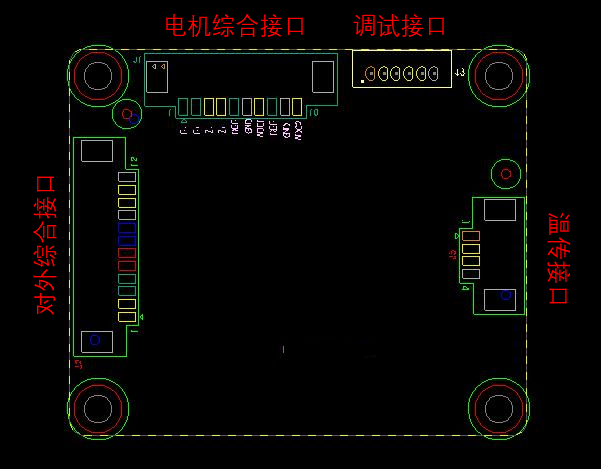 Figure 1. The overall external interface diagram of the hardwareProduct SeriesContinuous zoom lens circuit panelContinuous zoom lens circuit panelProduct Description1. focusing double motor control, support photoelectric one-click focusing, focusing function customization;1. focusing double motor control, support photoelectric one-click focusing, focusing function customization;Product Description2.5 V/12V Motor optional;2.5 V/12V Motor optional;Product Description3. position servo, single-end zoom or focus adjustment, clear imaging point calibration and other functions;3. position servo, single-end zoom or focus adjustment, clear imaging point calibration and other functions;NameFO-H617-D05/FO-H617-D12Main functionsSet the variable positionSet the variable position independentlyMain functionsSet the focusing positionSet the focusing position independentlyMain functionsDouble focus with one keyAt the same time set up the zoomMain functionsTwo-way manual focusingSelect the focusing direction to manually stopMain functionsDouble manualSelect Change Direction Manual StopMain functionsSpeed gear settingChange the zoom 4 gear settingMain functionsOne key focusSet to Best Clear PointMain functionsFocusThe process is clearAuxiliary functionsBorder self-inspectionAutomatic inspection of physical boundariesAuxiliary functionsOne-click diagnosisCheck potentiometer connection failureAuxiliary functionsClear Point Calibration Table-40℃~60℃ Eight Temperature Section Clear Point Calibration TableExternal Temperature Transmission BoardScope of work-40℃~60℃External Temperature Transmission BoardPrecision±2℃CommunicationsMode of communicationR S232/RS 422CommunicationsType of communicationbaud rate :57600(N,8,1)UpgradeFirmware upgradeManufacturer J TAG upgradeHardware featuresPower supplyPower supply reverse does not damage hardwareHardware featuresOne key focusFocus time ≤5 secondsHardware featuresFocusFuzzy state and clear state can follow the focusHardware featuresAverage position control accuracyAverage position control accuracy ≤6Hardware featuresClear Point Calibration TableSingle table clear points up to 24 dataHardware featuresHigh precision position reference source0.2% Reference Power SupplyMotorDC motor5V/12V motor optionalInterfaceExternal integrated interfaceFWF12504-S12B24W5MInterfaceIntegrated Motor InterfaceFWF12504-S10B24W5MInterfaceTemperature Transmission InterfaceFWF12504-S 04B24W5MInterfaceDebugging interfaceFWF12506-S06S24W5BInterfacePower supplyDC12VInterfacePower consumption0.4 W@12v、25℃MechanicalWeightg ≤10MechanicalDimensions45 mmx38mmEnvironmental standardsWorking temperature-40℃～+60℃Environmental standardsWorking humidity~90% RH 0Environmental standardsStorage temperature-40℃～+60℃Environmental standardsStorage humidity~90% RH 0Packaging contentStandard packing listServo X1 BoardPackaging contentStandard packing listInner linerPackaging contentStandard packing listQuality Assurance CardPackaging contentStandard packing listQA test reportPackaging contentStandard packing listCorrugated box (lined with foam)Packaging contentStandard packing listdesiccantExternal debugging interface (12 pins)External debugging interface (12 pins)External debugging interface (12 pins)Pin numberSignal nameSignal definitionJ2.1、J2.212V_INExternal Power SupplyJ2.2、J2.3PGNDExternal Power SupplyJ2.5RS422_A422 serial AJ2.6RS422_B422 serial BJ2.7RS422_Z422 serial ZJ2.8RS422_Y422 serial YJ 2.9GNDDigitalJ 2.10RS232_TX232 Serial Transmission (Local)J2.11RS232_RX232 Serial Receiving (Local)J2.12GNDDigitalExternal lens interface (10 stitches)External lens interface (10 stitches)External lens interface (10 stitches)Pin numberSignal nameSignal definitionJ1.1OUT_FOCUS-Motor focusing outputJ1.2OUT_FOCUS+Motor focusing outputJ1.3OUT_ZOOM-Motor Variable OutputJ1.4OUT_ZOOM+Motor Variable OutputJ1.5VREFpotentiometer baselineJ1.6GNDDigitalJ1.7ADC1ADC feedbackJ1.8VREFpotentiometer baselineJ1.9GNDDigitalJ1.10ADC2ADC feedbackTemperature transfer interface (4 pins)Temperature transfer interface (4 pins)Temperature transfer interface (4 pins)Pin numberSignal nameSignal definitionJ5.1MCU_3V33.3 V PowerJ5.2MCU_I2C1_SCLSCLJ5.3MCU_I2C1_SDASDAJ5.4GNDDigital